Em Que Dia Cristo Morreu?Quarta-feira? Quinta-feira? Sexta-feira?Os Evangelhos estão em contradição?Pr. Luiz FerrazSÃO PAULO - FEVEREIRO DE 2015Artigo copiado do site Fé Batista emhttp://prluiz.com/febat/0057-que-dia-cristo-morreu/PrefácioPode parecer irrelevante este assunto sobre o dia da morte de Jesus Cristo. Alguns diriam que o importante é saber que Cristo morreu por nós. Entretanto, a defesa da inerrância da Bíblia depende da interpretação correta dos textos bíblicos, entre os quais os textos referentes à morte de Cristo, se incluem.As informações estão fragmentadas nos quatro Evangelhos. Uma rápida leitura, nos levará à conclusão de que tais informações são contraditórias, mas, na verdade, elas se completam.Marcos diz que era “véspera do sábado” (Mc 15.42), quando Cristo morreu. E Lucas confirma a informação de Marcos: "era o dia da preparação, e amanhecia o sábado" (Lc 23.54).Muitos, com base nesses dois versículos bíblicos, têm concluído precipitadamente, que Jesus Cristo morreu na sexta-feira. Mas a aceitação disso implica em alguns sérios problemas:1) Se Cristo morreu na sexta-feira, então ele não permaneceu três dias completos e três noites completas (72 horas), como ele havia afirmado (Mt 12.40).2) Lucas informa que as mulheres "prepararam especiarias e unguentos...” (Lc 23.56) antes do sábado; “...e no sábado repousaram, conforme o mandamento." (Lc 23.56), enquanto Marcos diz que elas compraram aromas depois do sábado: "E, PASSADO o sábado, Maria Madalena, e Maria, mãe de Tiago, e Salomé, compraram aromas para irem ungi-lo." (Mc 16.1).3) A que horas elas compraram aromas, se o sábado já havia passado? No domingo de madrugada?A única forma de conciliar essas informações (e evitarmos a contradição existente entre elas, quando consideramos a sexta-feira como o dia da morte), é aceitarmos que Cristo morreu na quarta-feira, e que houve dois sábados naquela semana.A conclusão a que chegamos harmoniza naturalmente todos os textos. Marcos e Lucas mencionam o primeiro sábado, o sábado pascal (Mc 15.42; Lc 23.54). Na segunda ocorrência Marcos se refere ao primeiro sábado, o sábado pascal (Mc 16.1), enquanto Lucas se refere ao segundo sábado, o sábado semanal (Lc 23.56).Pr. Luiz FerrazQue Dia Cristo Morreu?INTRODUÇÃO1.       A FESTA DAS PRIMÍCIAS: Jesus disse que ficaria “três dias e três noites” (Mt 12.40) no seio da terra. Isso porque três dias depois de celebrarem a Páscoa, os judeus deveriam comemorar a festa das primícias (Lv 23.12). Esta festa indicava a RESSURREIÇÃO após três dias. O primeiro molho de trigo que fosse colhido, isto é, as primícias, deveria ser movido perante o Senhor (Lv 23.10,11). Este mover do trigo era símbolo da vida que, ao contrário de um animal morto, inerte e sem movimento, se expressa pelo mover da vida (At 17.25,28). Na ressurreição o corpo de Cristo que estava inerte no túmulo foi movido por Deus e a terra se abalou (Mt 27.51-54; Mt 28.2; Hb 12.26,27). Cristo foi vivificado no espírito (1Pe 3.18). Mas a oferta só poderia ser feita após três dias depois da páscoa. Isto tem a ver com a ressurreição que ocorreu somente três dias depois da morte de Cristo.2.       TRÊS DIAS E NOITES ALEGÓRICOS? Aqueles que defendem a morte de Cristo na sexta-feira, interpretam os “três dias e três noites” (Mt 12.40) alegoricamente, e afirmam que Cristo morreu na sexta-feira.3.       TRÊS DIAS E NOITES LITERAIS? Aqueles que defendem esta interpretação como correta, afirmam que os “três dias e três noites” (Mt 12.40) consistem em períodos de 24 horas literais, o que dá um total de 72 horas. Esta interpretação apóia-se no método de interpretação histórico-gramatical da Bíblia. De acordo com esta posição Cristo morreu na quarta-feira, e ressuscitou três dias depois, ou seja no domingo. O livro de Hebreus (Hb 10.1; 8.5) diz que tudo do VT é a exata sombra do real: “Porque tendo a lei a sombra dos bens futuros, e não a imagem exata das coisas...” (Hb 10.1). Portanto a sombra tem que corresponder exatamente ao corpo real. Assim fica estabelecido que os “três dias e três noites” (Mt 12.40) devem ser considerados 72 horas.4.       CRISTO MORREU NA QUINTA-FEIRA? Há outros (os sabatistas) que argumentam, com base em Lucas 24.20-21, que Jesus foi crucificado na quinta-feira e mantido no túmulo de quinta-feira à noite até domingo pela manhã. Descartamos esta posição.I.    MORTE NA SEXTA-FEIRA1.       A MORTE OCORREU NA VÉSPERA DO SÁBADOSegundo crê a Tradição, a páscoa foi realizada na sexta-feira. Há uma certa razão para esta afirmação, pois Marcos nos informa que Jesus morreu e foi sepultado na “véspera do sábado” (Mc 15.42). Portanto, para os católicos romanos Cristo morreu na sexta-feira e três dias depois (três dias simbólicos), ele ressuscitou. Esta é a posição defendida pela Tradição Católica e por muitos Protestantes.2.       OS TRÊS DIAS E NOITES SÃO ALEGÓRICOSSegundo alguns estudiosos as palavras de Jesus “...três dias e três noites” (Mt 12.40) não exige que 72 horas tenham se passado entre sua morte e ressurreição, pois, segundo argumentos da Tradição, os três dias são alegóricos. Vejamos:1)      O DIA NATURAL JUDAICO: Os judeus consideravam parte de um dia como um dia inteiro. O dia civil judaico corresponde a um período de 24 horas (das 18:00 horas da tarde às 18:00 horas do dia seguinte), mas o dia natural judaico corresponde a um período de 12 horas (das 06:00 horas da manhã às 18:00 horas do mesmo dia), e é a esse que Jesus teria feito menção. A expressão “um dia e uma noite” é idiomática, e era usada pelos judeus para indicar “um dia” (1Sm 30.12,13), mesmo quando somente parte de um dia era indicada. Qualquer parte do período era considerado um período total.2)      O TALMUDE BABILÔNICO: O Talmude Babilônico relata que “uma parte do dia é o total dele” (Mishnah, Third Tractate, B. Pesachim, p.4 apud in Josh McDowell. As Evidências da Ressurreição de Cristo, p.160).3)      O TALMUDE DE JERUSALÉM: O Talmude de Jerusalém, diz: “Temos um ensino: um dia e uma noite são um onah e a parte de um onah é como o total dele” (Arthur C. Custance, The Ressurrection of Jesus Christ, Doorway Papers, 46, Brookville, 1971, p.17 apud in Josh McDowell. As Evidências da Ressurreição de Cristo, p.161).3.       O TEMPO DE PERMANÊNCIA NO SEPULCRO1)      FORAM 36 HORAS (OU UM POUCO MAIS): De acordo com isto, Cristo foi crucificado na sexta-feira e ressuscitou no domingo pela manhã. Qualquer tempo antes das 18:00 horas de sexta-feira seria considerado um dia e uma noite. Qualquer tempo depois das 18:00 horas de sexta-feira até sábado às 18:00 horas, também seria um dia e uma noite. Semelhantemente, qualquer tempo após às 18:00 horas de sábado até o momento em que Cristo ressuscitou, na manhã de domingo, também seria um dia e uma noite. Do ponto de vista judaico, seriam três dias e três noites de sexta à tarde até domingo de manhã.2)      O ESQUEMA DA MORTE NA SEXTA-FEIRA: Veja na próxima página um esquema que defende esta posição.II.   MORTE NA QUARTA-FEIRAJesus foi sacrificado na quarta-feira, na “metade da semana” (Dn 9.27).1.       OS TRÊS DIAS E NOITES SÃO LITERAISEm que pesem os argumentos a favor da morte de Cristo na sexta-feira, somos de parecer que Cristo morreu na quarta-feira. Cremos na literalidade das Escrituras, portanto, quando Jesus afirmou que ficaria “...três dias e três noites no seio da terra...” (Mt 12.40), Ele se referia a dias literais de 24 horas. Jesus permaneceu, de fato, 72 horas dentro do sepulcro.2.       HOUVE DOIS SÁBADOS NAQUELA SEMANAO vocábulo grego usado em Mateus 28.1, σαββάτων (sabbáton), é uma palavra plural, portanto a tradução seria: "E, no fim dos sábados, quando já despontava o primeiro dia da semana..." (Mt 28.1-ACF2007). A letra “s” acrescentada à palavra sábado, deveria aparecer na tradução para indicar corretamente que houve dois sábados naquela semana. Segundo o Dicionário de Análise Morfológica por Códigos de Robinson (N-GPN Robinson's Morphological Analysis Codes, a palavra σαββατων é um substantivo do caso genitivo, número PLURAL, gênero neutro. A versão em espanhol Las 1569 Sagradas Escrituras Version Antigua fornece uma tradução correta do texto: "Y la víspera de los SÁBADOS, que amanece para el primero de los sábados..." (Mt 28.1).1)      O PRIMEIRO SÁBADO - QUINTA-FEIRA: O primeiro sábado foi o primeiro dia da Festa dos Pães Ázimos, uma quinta-feira. Este dia, um dia depois da Páscoa era o sábado pascal: “...pois era grande aquele dia...” (Jo 19.31). Por isso Marcos diz que era a “véspera do sábado” (Mc 15.42). Naquele ano (29/03/31 A.D. segundo o calendário Juliano), o primeiro dia da Festa dos Pães Asmos (o sábado pascal), um dia depois da páscoa, caiu numa quinta-feira (15 de Abibe ou Nisã – Lv 23.5,6; Dt 16.1,2), fazendo desta quinta-feira um “grande dia sabático” (Ex 12.16; Lv 23.7), isto é, de descanso. A palavra sábado, significa descanso (Lv 16.31; Lv 23.32), e pode ser usada em diversos sentidos. Entre os judeus, por exemplo, havia o sétimo ano que também era chamado de sábado (Lv 25.4). Portanto, este dia dos Pães Asmos era considerado um sabbath, um sábado de descanso (Lv 23.6-7). Esta festa (Pães Asmos) era celebrada no dia 15 de Nisã, um dia após a Páscoa (Lv 23.5-6).2)      O SEGUNDO SÁBADO - O SÁBADO: O segundo sábado foi o sétimo dia, o sábado semanal, o dia antes do domingo da ressurreição.3.       SEQUÊNCIA DOS FATOS – DESDE A PÁSCOA ATÉ A PRISÃO1)      14 DE NISAN - NOITE DE QUARTA-FEIRA - A CELEBRAÇÃO DA PÁSCOA: Jesus comeu a Páscoa com seus apóstolos (Lc 22.15-20), no dia 14 de Nisã (na quarta-feira), antes da páscoa dos judeus (Mt 26.20; Mc 14.17; Jo 13.1), que seria no dia 15 de Nisã (Jo 18.28), depois das 18h (Lv 22.7).a)       O Dia da Preparação: Todas passagens do Novo Testamento que mencionam o “dia da preparação” se referem ao dia 14 de Nisã, dia da preparação da Páscoa (Lc 23.54; Jo 19.14; Jo 19.31; Jo 19.42; Mt 27.62).b)      Jesus Comeu a Páscoa na Quarta-Feira: Em Mateus 26.17 e Marcos 14.12, diz que era o “primeiro dia da festa dos pães ázimos” (Mt 26.17). Há uma aparente contradição aqui, mas isso facilmente se explica. Em Mateus 26.17 não há a palavra “festa”. Assim a tradução correta seria “o “primeiro dia dos pães ázimos”, como em Marcos 14.12. Outra razão é que nos tempos de Jesus, as Festas da Páscoa e dos Pães Asmos já eram tratadas como sendo somente uma (Lc 22.1). Isto se devia ao fato de não haver intervalo entre as duas Festas, e também porque ambas celebravam a mesma libertação do Egito (Êx 12.1-28). Na verdade a Festa dos Pães Asmos era a continuação da Festa da Páscoa. Somente nos tempos do A.T., guardava-se a Páscoa separada da Festa dos Pães Asmos. A Páscoa era celebrada na tarde do dia 14 do mês de Abibe ou Nisã, mas a Ceia Pascal era comida no início do dia 15, ou seja, na noite deste dia (pois o dia judaico começa às 18 horas). À tarde do dia 14, era dedicado ao sacrifício dos cordeiros pascais, e para outros preparativos, enquanto que a Festa dos Pães Asmos começava no dia 15 de Abibe, e continuava durante sete dias (Êx 12.6; Lv 23.5,6). Juntas formavam uma Festa dupla. João informa que quando Judas saiu para trair Jesus “era já noite” (Jo 13.30). Portanto a Ceia foi celebrada na quarta-feira, logo após o pôr do sol da terça-feira (18 horas). Para explicar suposta discrepância alguém sugeriu que “naquele ano, os saduceus determinaram, e a grande maioria do povo seguiu um calendário atrasado em um dia, por causa de pequena imprecisão na determinação da exata hora da fase padrão da lua do mês padrão, e por uso de diferentes critérios de arredondamento. Esta discrepância ocorria de vez em quando. Cristo, como Deus onisciente e infalível, seguiu o calendário correto, por isso celebrou a Páscoa um dia antes da maioria dos judeus”. Ora, tal explicação é desnecessária, uma vez que quando Jesus celebrou a Páscoa já era quarta-feira, pois o dia judaico começava às 18 horas.2)      14 DE NISAN - MADRUGADA DE QUARTA-FEIRA - O INTERROGATÓRIO DE JESUS: Depois da Ceia Jesus foi ao Jardim, onde foi traído por Judas (Jo 18.1,2). Jesus foi levado preso à presença do sumo sacerdote, primeiramente diante de Anás (Jo 18.13) e depois de Caifás (Jo 18.24). O interrogatório de Jesus foi ilegal, por isso ele foi realizado à noite.3)      14 DE NISAN - MANHÃ DE QUARTA-FEIRA - JESUS PERANTE PILATOS: Na manhã da quarta-feira, trouxeram Jesus à casa de Caifás, para que ele fosse levado à audiência com Pilatos (Mt 27.1,2; Jo 18.28,29). Marcos informa que eram nove horas da manhã, a hora terceira (Mc 15.25), quando Jesus foi condenado por Pilatos e pelos judeus para ser crucificado. A ordem para a crucificação saiu quase ao meio dia, a hora sexta quando Pilatos o entregou: “...e quase à hora sexta; e disse aos judeus: Eis aqui o vosso Rei” (Jo 19.14). Mateus informa que houve trevas da hora sexta à nona (Mt 27.45), isto é, das 12:00 às 15:00 horas.4.       SEQUÊNCIA DOS FATOS – DESDE A MORTE ATÉ A RESSURREIÇÃO1)      14 DE NISAN - TARDE DE QUARTA-FEIRA - A HORA DA MORTE DE JESUS: Jesus teria morrido às 15 horas ou após: “49 E perto da hora nona exclamou Jesus em alta voz... 50 E Jesus, clamando outra vez com grande voz, rendeu o espírito” (Mt 27.46-50). Veja também Mc 15.34-37; Lc 23.44-46. A Lei ensina que o sacrifício deveria ser oferecido à tarde: “E o guardareis até ao décimo quarto dia deste mês, e todo o ajuntamento da congregação de Israel o sacrificará à tarde” (Êx 12.6). O sentido de “sacrificará à tarde” em hebraico é “entre as duas tardes”, ou seja, entre 15 e 18 horas.2)      14 DE NISAN - TARDE DE QUARTA-FEIRA - O CORPO DE CRISTO É REMOVIDO: O corpo de Cristo foi de fato retirado da cruz, no mesmo dia de sua morte, na quarta-feira, antes das 18 horas, pois iniciaria o sábado pascal: “...chegada a tarde, porquanto era o dia da preparação, isto é a véspera do sábado.” (Mc 15.42). Veja também Mt 27.57-59. Jesus foi crucificado na Páscoa (na quarta-feira, dia 14 de Abibe ou de Nisã). O corpo de Jesus não poderia ficar na cruz, porque a Lei proibia (Jo 19.31; Dt 21.22,23).3)      15 DE NISAN - NOITE DE QUINTA-FEIRA - O CORPO DE CRISTO É LEVADO AO SEPULCRO: O corpo foi levado ao sepulcro. O corpo de Jesus foi preparando para o sepultamento: “Tomaram, pois, o corpo de Jesus e o envolveram em lençóis com as especiarias, como os judeus costumam fazer, na preparação para o sepulcro” (Jo 19.40). Provavelmente levaram toda a noite para preparar o corpo, pois quando estavam para fechar a porta do sepulcro, Lucas informa que o dia da preparação (quarta-feira) estava se encerrando, e já amanhecia o sábado (quinta-feira): “E era o dia da preparação, e amanhecia o sábado” (Lc 23.54).4)      15 DE NISAN - MANHÃ DE QUINTA-FEIRA - INICIA-SE A CONTAGEM DOS TRÊS DIAS: É o sepultamento, e não a morte de Cristo, que deve ser considerado como o início da contagem das 72 horas. Mas a contagem só se inicia após o fechamento da porta do sepulcro, quando a pedra foi rolada (Mt 27.60; Mc 15.46). Todos concordam que Cristo ressuscitou no domingo (exceto alguns sabatistas). Se o período é mesmo de 72 horas, então Cristo teria que ser sepultado na quinta-feira pela manhã, uma vez que ele ressuscitou no “no fim do sábado, quando já despontava o primeiro dia da semana” (Mt 28.1).5)      15 DE NISAN - QUINTA-FEIRA - AS MULHERES ACOMPANHAM O SEPULTAMENTO: “E as mulheres, que tinham vindo com ele da Galiléia, seguiram também e viram o sepulcro, e como foi posto o seu corpo” (Lc 23.55).6)      16 DE NISAN - SEXTA-FEIRA - AS MULHERES COMPRAM E PREPARAM ESPECIARIAS: “E, voltando elas, prepararam especiarias e ungüentos...” (Lc 23.56). Marcos 16.1,2 registra que as mulheres compraram aromas depois de ter passado o sábado. Ora, Marcos se refere ao sábado pascal (quinta-feira) e não ao sábado semanal (sábado), pois seria impossível às mulheres comprarem aromas no sábado de madrugada, antes de amanhecer o domingo (Lc 24.1).7)      17 DE NISAN - SÁBADO - AS MULHERES DESCANSAM: “...e no sábado repousaram, conforme o mandamento.” (Lc 23.56). Aqui refere-se ao sábado semanal, o sétimo dia.8)      18 DE NISAN - DOMINGO - AS MULHERES VÃO AO SEPULCRO: “E no primeiro dia da semana, muito de madrugada, foram elas ao sepulcro, levando as especiarias que tinham preparado, e algumas outras com elas” (Lc 24.1).5.       CRISTO RESSURGIU NO DOMINGOOs sabatistas alegam que Cristo ressurgiu no sábado, mas isso é impossível, pois todos os Evangelistas informam que a ressurreição ocorreu no domingo. Mateus informa que Maria Madalena e a outra Maria foram ver o sepulcro “no fim do sábado, quando já despontava o primeiro dia da semana,” (Mt 28.1). Marcos afirma que Cristo ressuscitou no primeiro dia da semana (Mc 16.9) “ao nascer do sol” (Mc 16.2), ou seja, cerca de seis horas da manhã. Lucas diz que no “primeiro dia da semana, muito de madrugada, foram elas ao sepulcro” (Lc 24.1). João informa que Maria foi ao sepulcro “de madrugada, sendo ainda escuro” (Jo 20.1). Em nosso calendário, o domingo teria começado às zero horas, mas no calendário judaico o domingo havia se iniciado às 18 horas do sábado. Portanto já era domingo quando Cristo ressurgiu.6.       O ESQUEMA DA MORTE NA QUARTA-FEIRAVeja na imagem a seguir o esquema que defende esta posição.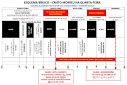 CONCLUSÃONo esquema que apresenta a morte de Cristo na quarta-feira, tudo se harmoniza perfeitamente. Os problemas levantados na primeira posição são solucionados.1) Cristo permanece 72 horas no sepulcro, a partir das 6 horas (ou 5h) da manhã de quinta-feira, quando a pedra do sepulcro é rolada (a porta é fechada), até às 6 horas (ou 5h) da manhã do domingo. Assim ele cumpre literalmente a profecia (Mt 12.40).2) As mulheres "prepararam especiarias e unguentos...” (Lc 23.56) antes do sábado semanal, isto é, na sexta-feira, porque “...no sábado repousaram, conforme o mandamento." (Lc 23.56). Elas compraram aromas na sexta-feira, depois do sábado pascal, o primeiro sábado daquela semana, que caiu na quinta-feira: "E, PASSADO o sábado, Maria Madalena, e Maria, mãe de Tiago, e Salomé, compraram aromas para irem ungi-lo." (Mc 16.1).3) O sábado que já havia passado era o sábado pascal (quinta-feira), donde concluímos que elas compraram aromas na sexta-feira, e não no domingo de madrugada.Pr. Luiz Ferraz